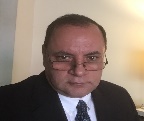 Hesham E. AsaiaKSA: Riyadh KSA 31311 (Mob +966-53-450-8100)  USA: 21 Slater Blvd. Staten Island NY USA 10305 (H: +1-718-987-5157)Hasaia@Verizon.net    SUMMARYSUMMARYSUMMARYProject Manager with 28 years of engineering and construction management background. Business oriented, broad minded, versatile, team builder, bilingual professional with experience ranging from small private projects to full scale multi-million-dollar high profile projects. Ability to oversee and manage large teams, plan effectively, and manage risks. Multitasker with exceptional ability to function in high-pressure environments.  Possess GCC experience and Willing to relocate.Project Manager with 28 years of engineering and construction management background. Business oriented, broad minded, versatile, team builder, bilingual professional with experience ranging from small private projects to full scale multi-million-dollar high profile projects. Ability to oversee and manage large teams, plan effectively, and manage risks. Multitasker with exceptional ability to function in high-pressure environments.  Possess GCC experience and Willing to relocate.BRIEF WORK HISTORYBRIEF WORK HISTORYBRIEF WORK HISTORYOil & Gas Infrastructure - Saudi AramcoEnvironments Infrastructure – (City of New York Dep. Of Environmental protection) Mega Projects – Site Management & Project Controls – (World Trade Center – New York City)Utilities and Telecommunication (Verizon Communication -PSEG New Jersey USA)Building Construction – New Buildings Construction or Fit-outs – (JF Contracting – USA)Rail, metro related projects – (2nd Ave Subway & Path Train WTC project New York City).Business/Project Administration - Saudi Aramco & JF ContractingOil & Gas Infrastructure - Saudi AramcoEnvironments Infrastructure – (City of New York Dep. Of Environmental protection) Mega Projects – Site Management & Project Controls – (World Trade Center – New York City)Utilities and Telecommunication (Verizon Communication -PSEG New Jersey USA)Building Construction – New Buildings Construction or Fit-outs – (JF Contracting – USA)Rail, metro related projects – (2nd Ave Subway & Path Train WTC project New York City).Business/Project Administration - Saudi Aramco & JF ContractingEDUCATIONEDUCATIONEDUCATIONBachelor of Science in Civil Engineering (BSCE), Pratt Institute, Brooklyn NY Master in Business Administration (MBA), Baker College MIBachelor of Science in Civil Engineering (BSCE), Pratt Institute, Brooklyn NY Master in Business Administration (MBA), Baker College MIEXPERIENCE:EXPERIENCE:EXPERIENCE:SENIOR PROJECT ENGINEERAUGUST 2011 TO SEPTEMBER 2017 - SAUDI ARAMCO - PROJECT MANAGEMENT TEAM At Saudi Aramco, I served as Construction Manager, I ensured that project teams adhere to site-specific safety procedures and industry standards, maintained collaboration with design engineering consultants, Reviewed and interpreted drawings and specifications to ensure current revision and level of completeness. Resolved technical design and construction issues. maintained records, back-charge procedures, progress reports, and organized project data for final turnover. Maintained active Interface with the proponent and upper management.With minimal supervision, I performed all aspects of project management assignments including development of plans, schedules, contracts, procedures, and construction methods and systems for different types of projects. I reviewed contractors’ performance to assure compliance, application of best construction technology and standards, and standardization of materials. I Led multidisciplinary teams of engineers, inspectors, and project control personnel with varying expertise (civil, mechanical, electrical, structural, and architectural). Monitored and coordinated contractors' activities at sites where multiple projects are in progress. Reviewed integrated construction schedules and monitored progress.  Conducted schedule and progress review meetings and prepared reports highlighting short and long term project Critical Path, as well as recovery plans when required.As Team Leader of Design and Material Unit, I supervised the development of Engineering Packages for projects of various types including Oil & Gas, Water Injection, well tie-in, Building, Bridges, Utilities, and Security Systems for major Oil and Gas facilities.As Business Administrator, I supervised Project Control Group (Cost Engineers, Schedulers, Contracts Advisors, and Estimators). primary duties included ensuring timely processing of Change Orders, Invoices, Cost allocation, contract procurement. I also reviewed and approved Baseline schedules, contract time extensions, delay analysis, and schedule recovery plans. Provided technical mentoring to junior team members and participated in the development of key performance indicators KPI utilizing multiple several suites of Management Tools, Business Software, and Database applications.SENIOR PROJECT ENGINEERAUGUST 2011 TO SEPTEMBER 2017 - SAUDI ARAMCO - PROJECT MANAGEMENT TEAM At Saudi Aramco, I served as Construction Manager, I ensured that project teams adhere to site-specific safety procedures and industry standards, maintained collaboration with design engineering consultants, Reviewed and interpreted drawings and specifications to ensure current revision and level of completeness. Resolved technical design and construction issues. maintained records, back-charge procedures, progress reports, and organized project data for final turnover. Maintained active Interface with the proponent and upper management.With minimal supervision, I performed all aspects of project management assignments including development of plans, schedules, contracts, procedures, and construction methods and systems for different types of projects. I reviewed contractors’ performance to assure compliance, application of best construction technology and standards, and standardization of materials. I Led multidisciplinary teams of engineers, inspectors, and project control personnel with varying expertise (civil, mechanical, electrical, structural, and architectural). Monitored and coordinated contractors' activities at sites where multiple projects are in progress. Reviewed integrated construction schedules and monitored progress.  Conducted schedule and progress review meetings and prepared reports highlighting short and long term project Critical Path, as well as recovery plans when required.As Team Leader of Design and Material Unit, I supervised the development of Engineering Packages for projects of various types including Oil & Gas, Water Injection, well tie-in, Building, Bridges, Utilities, and Security Systems for major Oil and Gas facilities.As Business Administrator, I supervised Project Control Group (Cost Engineers, Schedulers, Contracts Advisors, and Estimators). primary duties included ensuring timely processing of Change Orders, Invoices, Cost allocation, contract procurement. I also reviewed and approved Baseline schedules, contract time extensions, delay analysis, and schedule recovery plans. Provided technical mentoring to junior team members and participated in the development of key performance indicators KPI utilizing multiple several suites of Management Tools, Business Software, and Database applications.PROJECT MANAGERAPRIL 2010 TO MAY 2011 - HAZEN AND SAWYER/NOVA ENGINEERING /NEW YORK CITY  Project Manager on a $158 MM Municipal Project in New York City. Scope of the project included civil works, building demolition and reconstruction, Environmental, Mechanical, Electrical, and Instrumentation. A high-profile project as it affected 2.3 million residents in Brooklyn NY, received significant media coverage, and was closely monitored by several governmental agencies and community organizations.   Primary function was to lead the project team during the construction and close-out phases. Key factor in the successful delivery of the project was the extensive coordination between four major contracts running simultaneously.Technical duties included monitoring material procurement and deliveries to ensure full support to construction activities and schedule, ensuring materials meet specifications and established quality standards, maintaining quality assurance log to confirm that the installation of all work is in accordance with the plans, specifications, and industry standards. I Supervised construction engineering work and provide technical support for various construction engineering disciplines, as well as survey personnel. I Ensured that material testing and inspections are performed, witnessed, and documented in accordance with procedures, collaborated with all stakeholders to eliminate any hazards associated with work that may adversely affect the environment or the safety or health of employees and community members.PROJECT MANAGERAPRIL 2010 TO MAY 2011 - HAZEN AND SAWYER/NOVA ENGINEERING /NEW YORK CITY  Project Manager on a $158 MM Municipal Project in New York City. Scope of the project included civil works, building demolition and reconstruction, Environmental, Mechanical, Electrical, and Instrumentation. A high-profile project as it affected 2.3 million residents in Brooklyn NY, received significant media coverage, and was closely monitored by several governmental agencies and community organizations.   Primary function was to lead the project team during the construction and close-out phases. Key factor in the successful delivery of the project was the extensive coordination between four major contracts running simultaneously.Technical duties included monitoring material procurement and deliveries to ensure full support to construction activities and schedule, ensuring materials meet specifications and established quality standards, maintaining quality assurance log to confirm that the installation of all work is in accordance with the plans, specifications, and industry standards. I Supervised construction engineering work and provide technical support for various construction engineering disciplines, as well as survey personnel. I Ensured that material testing and inspections are performed, witnessed, and documented in accordance with procedures, collaborated with all stakeholders to eliminate any hazards associated with work that may adversely affect the environment or the safety or health of employees and community members.SENIOR PROJECT CONTROL MANAGERJANUARY- 2008 TO APRIL 2010 - MAITRA ASSOCIATES, WORLD TRADE CENTER PROJECT – NEW YORK CITYI served as Team Leader tasked with supervision of field installation of rock anchors, footings and foundation work for the World Trade Center Tower-1 Responsibilities included site supervision and inspection during the installation of high-strength concrete and rebar, crash wall construction for the Path Train. Additionally, I was involved in preserving the integrity of existing transit system including train tracks, train signal system, and grade corridors. I also served as Senior Project Control Engineer responsible for Cost allocation among World Trade Center Stakeholders based on complex criteria. The unique feature of this assignment was the amount of exposure it offered to the project’s technical, financial, legal, and political aspects. The focus was primarily on performing extensive analysis to identify cost trends, cause of variances, and Estimate-At-Completion (EAC). I developed several matrices and financial models to support the basis for cost splits between stakeholder, and established Work Breakdown Structure (WBS), and cost coding system that ensure logical link between Schedule of Values and the existing Accounting System. Frequent interfacing with engineering and construction teams was essential in evaluating alternatives execution strategies that better-serve project needs. SENIOR PROJECT CONTROL MANAGERJANUARY- 2008 TO APRIL 2010 - MAITRA ASSOCIATES, WORLD TRADE CENTER PROJECT – NEW YORK CITYI served as Team Leader tasked with supervision of field installation of rock anchors, footings and foundation work for the World Trade Center Tower-1 Responsibilities included site supervision and inspection during the installation of high-strength concrete and rebar, crash wall construction for the Path Train. Additionally, I was involved in preserving the integrity of existing transit system including train tracks, train signal system, and grade corridors. I also served as Senior Project Control Engineer responsible for Cost allocation among World Trade Center Stakeholders based on complex criteria. The unique feature of this assignment was the amount of exposure it offered to the project’s technical, financial, legal, and political aspects. The focus was primarily on performing extensive analysis to identify cost trends, cause of variances, and Estimate-At-Completion (EAC). I developed several matrices and financial models to support the basis for cost splits between stakeholder, and established Work Breakdown Structure (WBS), and cost coding system that ensure logical link between Schedule of Values and the existing Accounting System. Frequent interfacing with engineering and construction teams was essential in evaluating alternatives execution strategies that better-serve project needs. SENIOR PROJECT MANAGERAPRIL 2007 – JAN 2008 JF CONTRACTING CORP. BROOKLYN NEW YORKJF Contracting Inc. is a real Estate Developer and Construction Management Firm that subcontracts 100% of its work; my role was a Senior Project/Portfolio Manager. I worked on two ground-up building construction, and 18 Alteration/Fit-out projects simultaneously. Primary function was to manage and coordinate engineering, contracting, material procurement, and construction activities of multiple projects in various phases. I developed scope document, negotiated subcontracts, arranged for funding, and staffed projects accordingly. I also developed and maintained Master Schedule for the entire portfolio. Routine tasks included project buy-out, processing RFQ, RFI, RFP, commercial and technical bid evaluations, cost negotiation, construction permits; and review of subcontractors’ invoices. Special attention was placed on testing including soil, concrete, grout, dewatering, load testing, and equipment start-ups.  SENIOR PROJECT MANAGERAPRIL 2007 – JAN 2008 JF CONTRACTING CORP. BROOKLYN NEW YORKJF Contracting Inc. is a real Estate Developer and Construction Management Firm that subcontracts 100% of its work; my role was a Senior Project/Portfolio Manager. I worked on two ground-up building construction, and 18 Alteration/Fit-out projects simultaneously. Primary function was to manage and coordinate engineering, contracting, material procurement, and construction activities of multiple projects in various phases. I developed scope document, negotiated subcontracts, arranged for funding, and staffed projects accordingly. I also developed and maintained Master Schedule for the entire portfolio. Routine tasks included project buy-out, processing RFQ, RFI, RFP, commercial and technical bid evaluations, cost negotiation, construction permits; and review of subcontractors’ invoices. Special attention was placed on testing including soil, concrete, grout, dewatering, load testing, and equipment start-ups.  PROJECT MANAGER AUGUST 2000 – AUGUST 2006 -  UTILITY & INFRASTRUCTURE WORK - VERIZON NEW YORK CITY, NY Empire City Subway (ECS) is a New York Based subsidiary of Verizon Communication, the second largest telecommunication company in the world. The Company owns and operates a large network of underground conduits and manholes, and leases conduit space to its parent organization as well as other utility operators.My primary responsibility is to manage underground telecommunication grid expansion and maintenance contracts on an expeditious basis via swift contracting strategy, and rapid construction. Fast-Track Project handling entailed planning, design, budgeting, scheduling, construction and closeout; Utilized various project development and execution methodologies such as Engineer/Procure/Construct (EPC), Engineer/Procure/Construct/Maintain (EPCM), Incentives/Disincentives Contracting (I/D), and Best Value Contracting (BVC).PROJECT MANAGER AUGUST 2000 – AUGUST 2006 -  UTILITY & INFRASTRUCTURE WORK - VERIZON NEW YORK CITY, NY Empire City Subway (ECS) is a New York Based subsidiary of Verizon Communication, the second largest telecommunication company in the world. The Company owns and operates a large network of underground conduits and manholes, and leases conduit space to its parent organization as well as other utility operators.My primary responsibility is to manage underground telecommunication grid expansion and maintenance contracts on an expeditious basis via swift contracting strategy, and rapid construction. Fast-Track Project handling entailed planning, design, budgeting, scheduling, construction and closeout; Utilized various project development and execution methodologies such as Engineer/Procure/Construct (EPC), Engineer/Procure/Construct/Maintain (EPCM), Incentives/Disincentives Contracting (I/D), and Best Value Contracting (BVC).PROJECT MANAGER/ LIAISON ENGINEERJUNE 1989 – JANUARY 2000 - CITY OF NEW YORKServed as Project Engineer with the Department of Environmental protection. on capital improvement projects involving water main, sewer, highway reconstruction, and building rehab work.  Water main replacement projects aimed at upgrading the water distribution network in NYC. Sewer projects involved installation of new underground piping and manholes sanitary and storm facilities to increase system capacity. Highway work entailed Grading, replacement of roadway base and asphalt pavement, installation of new curbs and sidewalks, disability ramps, street lighting, traffic devices, marking, and plantation. Building Rehab work included masonry work, interior, roofing, window replacement, fencing, plumbing, electrical, and HVAC work. PROJECT MANAGER/ LIAISON ENGINEERJUNE 1989 – JANUARY 2000 - CITY OF NEW YORKServed as Project Engineer with the Department of Environmental protection. on capital improvement projects involving water main, sewer, highway reconstruction, and building rehab work.  Water main replacement projects aimed at upgrading the water distribution network in NYC. Sewer projects involved installation of new underground piping and manholes sanitary and storm facilities to increase system capacity. Highway work entailed Grading, replacement of roadway base and asphalt pavement, installation of new curbs and sidewalks, disability ramps, street lighting, traffic devices, marking, and plantation. Building Rehab work included masonry work, interior, roofing, window replacement, fencing, plumbing, electrical, and HVAC work. COMPUTER SKILLS:  COMPUTER SKILLS:  COMPUTER SKILLS:  MS Access, MS Excel, MS Word, MS PowerPoint, MS Project, and VisioWorking Knowledge of Primavera (P3, P6), AutoCAD, and SAPTekla Structures Modeling and Structural Detailing MS Access, MS Excel, MS Word, MS PowerPoint, MS Project, and VisioWorking Knowledge of Primavera (P3, P6), AutoCAD, and SAPTekla Structures Modeling and Structural Detailing SPECIAL SKILLS AND ACHIEVEMENTS:SPECIAL SKILLS AND ACHIEVEMENTS:SPECIAL SKILLS AND ACHIEVEMENTS:Database Programing and Application Development – Created Customized MS Access Project Tracking Database Application for Verizon Communications that later converted into Oracle and deployed as Enterprise Application.Research and Analysis – prepared comprehensive research and analysis Report on project portfolio with total value of $30 Billion for Saudi Aramco – the report highlighted project execution deficiencies, team inefficiencies, remedial plan; remedial actions tracking dashboard, claim triggers and avoidance measures, and portfolio risk management. The report was presented to Aramco Senior Management including the CEO. Database Programing and Application Development – Created Customized MS Access Project Tracking Database Application for Verizon Communications that later converted into Oracle and deployed as Enterprise Application.Research and Analysis – prepared comprehensive research and analysis Report on project portfolio with total value of $30 Billion for Saudi Aramco – the report highlighted project execution deficiencies, team inefficiencies, remedial plan; remedial actions tracking dashboard, claim triggers and avoidance measures, and portfolio risk management. The report was presented to Aramco Senior Management including the CEO. AFFILIATIONS:AFFILIATIONS:AFFILIATIONS:ASCE-American Society of Civil EngineerAACE International-Association for Advancement of Cost EngineersASCE-American Society of Civil EngineerAACE International-Association for Advancement of Cost EngineersLANGUAGES:LANGUAGES:LANGUAGES:English – Fluent (read, write and speak)Arabic – Native TongueEnglish – Fluent (read, write and speak)Arabic – Native Tongue